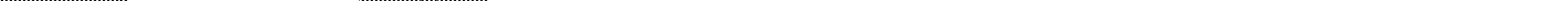 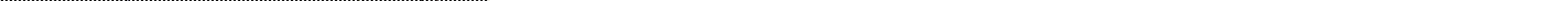 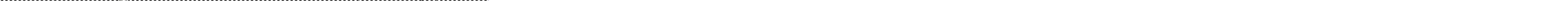 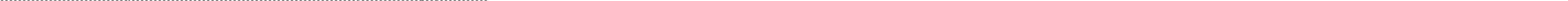 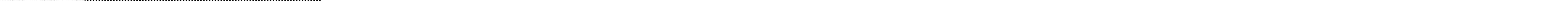 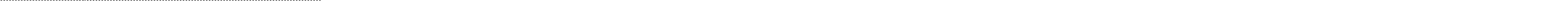 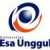 RENCANA PEMBELAJARAN SEMESTER PROGRAM STUDI DIPLOMA-III SURVEI DAN PEMETAAN UNIVERSITAS ESA UNGGULMata Kuliah                                 :  Aplikasi komputer                                                                  Kode MK            :  SDP 116Mata Kuliah Prasyarat                :  -                                                                                             Bobot MK          :      2 SksDosen Pengampu                       :                                                                                                 Kode Dosen       :Alokasi Waktu                             :  Tatap muka 14 x 100 menit, ada praktik, tidak ada onlineCapaian Pembelajaran                :  Mahasiswa  Melatih dan menguji kemampuan teori pengolahan data hasil pengukuran menggunakan excelMahasiswa  Melatih dan menguji kemampuan teori pengolahan data hasil pengukuran menggunakan AutoCAD dan ArcGISMampu menggunakan semua perintah dan fasilitas dalam AutoCAD dan ArcGISEVALUASI PEMBELAJARANSESIKEMAMPUANAKHIRMATERIPEMBELAJARANBENTUKPEMBELAJARANSUMBERPEMBELAJARANINDIKATORPENILAIAN1Mahasiswa diharapkan mampu mengetahui dan memahami topik aplikasi komputerSosialisasi RPS, Pengantar sejarah aplikasi komputer   Metode : Ceramah, Tanya jawab dan diskusi   Media : LCD Komputer, projector, lab komputer, softwareSyaifullah Arief, Aplikasi Excel untuk ukur tanah, STPN Press 2010Mhd Daud Penen, 2009, Auto Cad 2010; Menggambar 2D dan Soloi 3D dengan Singkat dan Sistematis, Informatika, Jakarta.Djoko Darmawan, 2003, Buku Latihan AutoCAD 2002, PT. Elex Media Komputindo, JakartaJhonsen, 2003, Aplikasi AutoCAD Untuk Teknik Mesin, PT. Elex Media Komputindo, Jakarta   Tim Penelitian DanMenguraikan pemahaman topik aplikasi komputer dengan benarSESIKEMAMPUANAKHIRMATERIPEMBELAJARANBENTUKPEMBELAJARANSUMBERPEMBELAJARANINDIKATORPENILAIANPengembangan Wahana Komputer, 2008, Menguasai AutoCAD 2002, Salemba, Jakarta2Mahasiswa diharapkan mampu mengetahui dan memahami topik aplikasi Excel untuk mengolah data hasil pengukuranPengolahan Data Berkomputer dan perkembangannya untuk pengolahan data pertanahan perkembangan excel  Metode : Ceramah, Tanya jawab dan diskusiMedia : LCD Komputer, projector, lab komputer, softwareSyaifullah Arief, Aplikasi Excel untuk ukur tanah, STPN Press 2010Menguraikan pemahaman topik aplikasi komputer tentang perkembangan excel untuk pengukuran dengan benar3Mahasiswa diharapkan mampu mengetahui dan memahami topik penggunaan aplikasi Excel untuk mengolah data hasil pengukuranPengolahan Data Berkomputer dan perkembangannya untuk pengolahan data pertanahan mengunakan excelMetode : Ceramah, Tanya jawab dan diskusiMedia : LCD Komputer, projector, lab komputer, softwareSyaifullah Arief, Aplikasi Excel untuk ukur tanah, STPN Press 2010Menguraikan pemahaman topik aplikasi komputer tentang pengolahan data excel untuk pengukuran dengan benar4Mahasiswa diharapkan mampu mengetahui dan memahami topik rumus-rumus Excel untuk mengolah data hasil pengukuran (1)Pengolahan Data untuk pengolahan data pertanahan hasil pengukuran mengunakan excel  Metode : Ceramah, Tanya jawab dan diskusiMedia : LCD Komputer, projector, lab komputer, softwareSyaifullah Arief, Aplikasi Excel untuk ukur tanah, STPN Press 2010Menguraikan pemahaman topik aplikasi komputer tentang rumus excel untuk pengukuran dengan benar5Mahasiswa diharapkan mampu mengetahui dan mampu melakukan perhitungan data hasil pengukuran dengan excel (2)Pengolahan Data untuk pengolahan data hasil pengukuran mengunakan excel  Metode : Ceramah, Tanya jawab dan diskusiMedia : LCD Komputer, projector, lab komputer, softwareSyaifullah Arief, Aplikasi Excel untuk ukur tanah, STPN Press 2010Menguraikan pemahaman topik aplikasi komputer untuk melakukan perhitungan pengukuran dengan excel dengan benar6Mahasiswa diharapkan mampu mengetahui dan memahami software Autocad Perkembangan aplikasi  AutoCAD    Metode : Ceramah, Tanya jawab dan diskusi   Media : LCD Komputer, projector, lab komputer, software,   Mhd Daud Penen, 2009, Auto Cad 2010; Menggambar 2D dan Soloi 3D dengan Singkatdan Sistematis, Informatika, Jakarta.   Djoko Darmawan, 2003, Buku Latihan AutoCAD 2002, PT. Elex Media Komputindo, Jakarta   Jhonsen, 2003, Aplikasi AutoCAD Untuk Teknik Mesin, PT. Elex Media Komputindo, Jakarta   Tim Penelitian Dan Pengembangan Wahana Komputer, 2008, Menguasai AutoCAD 2002, Salemba, JakartaAplikasi :   Auto Desk (AutoCAD), CorelDraw, Sketch-Up, 3DmaxDiharapkan mampu mengetahui dan memahami software Autocad dengan benarSESIKEMAMPUANAKHIRMATERIPEMBELAJARANBENTUKPEMBELAJARANSUMBERPEMBELAJARANINDIKATORPENILAIAN7Mahasiswa mampu menggambar dengan Autocad (1)Mengenal dan mampu mengambar menjalankan Autocad (1)Metode : Ceramah, Tanya jawab dan diskusiMedia : LCD Komputer, projector, lab komputer, software,Mhd Daud Penen, 2009, AutoCad 2010; Menggambar 2D dan Soloi 3D dengan Singkat dan Sistematis, Informatika, Jakarta.Djoko Darmawan, 2003, Buku Latihan AutoCAD 2002, PT. Elex Media Komputindo, JakartaJhonsen, 2003, Aplikasi AutoCAD Untuk Teknik Mesin, PT. Elex Media Komputindo, JakartaTim Penelitian Dan Pengembangan Wahana Komputer, 2008, Menguasai AutoCAD 2002, Salemba, JakartaAplikasi :   Auto Desk (AutoCAD), CorelDraw, Sketch-Up, 3DmaxMenggunakan semua printah dan fasilitas AutoCAD hasil pengolahan data ukuran lapangan dengan benar8Mahasiswa mampu menggambar dengan Autocad (2)Menggambar dengan AutoCAD (2)   Metode : Ceramah, Tanya jawab dan diskusi   Media : LCD Komputer,projector, labkomputer, software,   Mhd Daud Penen, 2009, Auto Cad 2010; Menggambar 2D dan Soloi 3D dengan Singkat dan Sistematis, Informatika, Jakarta.   Djoko Darmawan, 2003, BukuLatihan AutoCAD 2002, PT. ElexMedia Komputindo, Jakarta   Jhonsen, 2003, Aplikasi AutoCAD Untuk Teknik Mesin, PT. Elex Media Komputindo, JakartaMenggunakan semua printah dan fasilitas AutoCAD untuk pembuatan peta dengan benarSESIKEMAMPUANAKHIRMATERIPEMBELAJARANBENTUKPEMBELAJARANSUMBERPEMBELAJARANINDIKATORPENILAIAN9Mahasiswa mampu menggambar dengan Autocad (3)Menggambar dengan AutoCAD (3)Metode : Ceramah, Tanya jawab dan diskusiMedia : LCD Komputer,projector, labkomputer, software,   Mhd Daud Penen, 2009, Auto Cad 2010; Menggambar 2D dan Soloi 3D dengan Singkat dan Sistematis, Informatika, Jakarta.   Djoko Darmawan, 2003, BukuLatihan AutoCAD 2002, PT. ElexMedia Komputindo, Jakarta   Jhonsen, 2003, Aplikasi AutoCAD Untuk Teknik Mesin, PT. Elex Media Komputindo, Jakarta   Tim Penelitian Dan Pengembangan Wahana Komputer, 2008, Menguasai AutoCAD 2002, Salemba, JakartaAplikasi :   Auto Desk (AutoCAD), CorelDraw, Sketch-Up, 3DmaxMenggunakan semua printah dan fasilitas AutoCAD untuk editi data hasil pengolahan  tugas 1SESIKEMAMPUANAKHIRMATERIPEMBELAJARANBENTUKPEMBELAJARANSUMBERPEMBELAJARANINDIKATORPENILAIAN10Mahasiswa mampu menggambar plotting data ukuran dengan Autocad (4)menggambar ploting data ukuran dengan Autocad (4)   Metode : Ceramah, Tanya jawab dan diskusi   Media : LCD Komputer, projector, lab komputer, software,   Mhd Daud Penen, 2009, Auto Cad 2010; Menggambar 2D dan Soloi 3D dengan Singkatdan Sistematis, Informatika, Jakarta.   Djoko Darmawan, 2003, Buku Latihan AutoCAD 2002, PT. Elex Media Komputindo, Jakarta   Jhonsen, 2003, Aplikasi AutoCAD Untuk Teknik Mesin, PT. Elex Media Komputindo, Jakarta   Tim Penelitian Dan Pengembangan Wahana Komputer, 2008, Menguasai AutoCAD 2002, Salemba, JakartaAplikasi :   Auto Desk (AutoCAD), CorelDraw, Sketch-Up, 3DmaxMenggunakan semua printah dan fasilitas AutoCADuntuk plotting pembuatan peta dengan benarpengumpulan tugas 1 SESIKEMAMPUANAKHIRMATERIPEMBELAJARANBENTUKPEMBELAJARANSUMBERPEMBELAJARANINDIKATORPENILAIAN11Mahasiswa diharapkan mampu mengetahui dan memahami konsep dasar software ArcgisPerkembangan konsep  aplikasi  Arcgis   Metode : Ceramah, Tanya jawab dan diskusi   Media : LCD Komputer, projector, lab komputer, software,Tim Penelitian Dan Pengembangan Wahana Komputer, 2008, Menguasai AutoCAD 2002, Salemba, JakartaSystem informasi geografis, konsep-konsep dasar, 2010, informatika bandungDiharapkan mampu mengetahui dan memahami software Arcgis dengan benar12Mahasiswa diharapkan mampu mengetahui dan memahami software Arcgis(1)menggambar menggunakan aplikasi  Arcgis   Metode : Ceramah, Tanya jawab dan diskusi   Media : LCD Komputer, projector, lab komputer, software,Tim Penelitian Dan Pengembangan Wahana Komputer, 2008, Menguasai AutoCAD 2002, Salemba, JakartaSystem informasi geografis, konsep-konsep dasar, 2010, informatika bandungMenggunakan semua printah dan fasilitas Arcgis dalam input dataTugas 2SESIKEMAMPUANAKHIRMATERIPEMBELAJARANBENTUKPEMBELAJARANSUMBERPEMBELAJARANINDIKATORPENILAIAN13Mahasiswa diharapkan mampu mengetahui dan memahami software Arcgis(2)menggambar menggunakan aplikasi  Arcgis   Metode : Ceramah, Tanya jawab dan diskusi   Media : LCD Komputer, projector, lab komputer, software,Tim Penelitian Dan Pengembangan Wahana Komputer, 2008, Menguasai AutoCAD 2002, Salemba, JakartaSystem informasi geografis, konsep-konsep dasar, 2010, informatika bandungMenggunakan semua printah dan fasilitas Arcgis editing data dengan benar pengumpulan tugas 214Mahasiswa diharapkan mampu mengetahui membuat peta dan memahami software Arcgis(3)menggambar menggunakan aplikasi  Arcgis   Metode : Ceramah, Tanya jawab dan diskusi   Media : LCD Komputer, projector, lab komputer, software,Tim Penelitian Dan Pengembangan Wahana Komputer, 2008, Menguasai AutoCAD 2002, Salemba, JakartaSystem informasi geografis, konsep-konsep dasar, 2010, informatika bandungmampu mengambar dan menggunakan semua printah dan fasilitas Arcgis analisis data dengan benar SESIPROSE-DURBEN-TUKSEKOR > 77( A / A-)SEKOR > 65(B- / B / B+ )SEKOR > 60(C / C+ )SEKOR > 45( D )SEKOR < 45( E )BOBOT1 post testTes tulisan (UTS)Menguraikan pemahaman topik aplikasi komputer dengan lengkap benar. Menguraikan pemahaman topik aplikasi komputer dengan benar Menguraikan pemahaman topik aplikasi komputer sebagian benarMenguraikan pemahaman topik aplikasi komputer sebagian benar tidak benarTidak menguraikan pemahaman topik aplikasi komputer2 %2Pre test dan post testTes tulisan (UTS)Menguraikan pemahaman topik aplikasi komputer tentang perkembangan excel untuk pengukuran dengan benar dan lengkapMenguraikan pemahaman topik aplikasi komputer tentang perkembangan excel untuk pengukuran dengan benarMenguraikan pemahaman topik aplikasi komputer tentang perkembangan excel untuk pengukuran dengan sebagian benarMenguraikan pemahaman topik aplikasi komputer tentang perkembangan excel untuk pengukuran dengan tidak benarTidak Menguraikan pemahaman topik aplikasi komputer tentang perkembangan excel untuk pengukuran 2 %3Post testTes prakit (Lisan)Menguraikan pemahaman topik aplikasi komputer tentang pengolahan data excel untuk pengukuran dengan benar dan lengkap serta aktifMenguraikan pemahaman topik aplikasi komputer tentang pengolahan data excel untuk pengukuran dengan benar serta aktifMenguraikan pemahaman topik aplikasi komputer tentang pengolahan data excel untuk pengukuran dengan sebagian benar serta aktifMenguraikan pemahaman topik aplikasi komputer tentang pengolahan data excel untuk pengukuran dengan tidak benarTidak menguraikan pemahaman topik aplikasi komputer tentang pengolahan data excel untuk pengukuran3 %SESIPROSE-DURBEN-TUKSEKOR > 77( A / A-)SEKOR > 65(B- / B / B+ )SEKOR > 60(C / C+ )SEKOR > 45( D )SEKOR < 45( E )BOBOT4Post testTes Praktik (Lisan)Menguraikan pemahaman topik aplikasi komputer tentang rumus excel untuk pengukuran dengan benar dengan benar dan lengkap serta aktifMenguraikan pemahaman topik aplikasi komputer tentang rumus excel untuk pengukuran dengan benar serta aktifMenguraikan pemahaman topik aplikasi komputer tentang rumus excel untuk pengukuran dengansebagian  benar serta aktifMenguraikan pemahaman topik aplikasi komputer tentang rumus excel untuk pengukuran dengan tidak benarTidak Menguraikan pemahaman topik aplikasi komputer tentang rumus excel untuk pengukuran 3 %5Post testTes Praktik (Lisan)Menguraikan pemahaman topik aplikasi komputer untuk melakukan perhitungan pengukuran dengan excel dengan benar dan lengkap serta aktifMenguraikan pemahaman topik aplikasi komputer untuk melakukan perhitungan pengukuran dengan excel dengan benar serta aktifMenguraikan pemahaman topik aplikasi komputer untuk melakukan perhitungan pengukuran dengan excel dengan sebagian benar serta aktifMenguraikan pemahaman topik aplikasi komputer untuk melakukan perhitungan pengukuran dengan excel dengan tidak benarTidak Menguraikan pemahaman topik aplikasi komputer untuk melakukan perhitungan pengukuran dengan excel 3 %SESIPROSE-DURBEN-TUKSEKOR > 77( A / A-)SEKOR > 65(B- / B / B+ )SEKOR > 60(C / C+ )SEKOR > 45( D )SEKOR < 45( E )BOBOT6Post testTes tulisan (UTS)Diharapkan mampu mengetahui dan memahami software Autocad dengan benar dan lengkap Diharapkan mampu mengetahui dan memahami software Autocad dengan benar Diharapkan mampu mengetahui dan memahami software Autocad dengan sebagian benar Diharapkan mampu mengetahui dan memahami software Autocad dengan tidak benar Tidak mampu mengetahui dan memahami software Autocad 2 %SESIPROSE-DURBEN-TUKSEKOR > 77( A / A-)SEKOR > 65(B- / B / B+ )SEKOR > 60(C / C+ )SEKOR > 45( D )SEKOR < 45( E )BOBOT7Post testTes tulisan(UTS)Mampu menggunakan semua printah dan fasilitas AutoCAD hasil pengolahan data ukuran lapangan dengan benar dan lengkapMampu menggunakan semua printah dan fasilitas AutoCAD hasil pengolahan data ukuran lapangan dengan benarMampu menggunakan semua printah dan fasilitas AutoCAD hasil pengolahan data ukuran lapangan dengan sebagian benarMampu menggunakan semua printah dan fasilitas AutoCAD hasil pengolahan data ukuran lapangan dengan tidak benarTidak mampu menggunakan semua printah dan fasilitas AutoCAD hasil pengolahan data ukuran lapangan2 %APost testTes tulis (UTS)Menguraikan pemahaman aplikasi komputer tentang perkembangan excel, rumus-rumus, pengolahan data dan Menguraikan pemahaman aplikasi komputer tentang perkembangan excel, rumus-rumus, pengolahan data dan Menguraikan pemahaman aplikasi komputer tentang perkembangan excel, rumus-rumus, pengolahan data Menguraikan pemahaman aplikasi komputer tentang perkembangan excel, rumus-rumus, pengolahan data dan mengetahui tidak menguraikan pemahaman aplikasi komputer tentang perkembangan excel, rumus-rumus, pengolahan data dan 30%mengetahui dan memahami software Autocad perintah dan fasilitasa dalam Autocad dengan benar dan lengkapmengetahui dan memahami software Autocad perintah dan fasilitasa dalam Autocad dengan benardan mengetahui dan memahami software Autocad perintah dan fasilitasa dalam Autocad dengan sebagian benardan memahami software Autocad perintah dan fasilitasa dalam Autocad dengan Tidak  benarmengetahui memahami software dan Autocad perintah dan fasilitasa dalam Autocad dengan Tidak  benar8Post testTes praktik (UTS)Mampu menggunakan semua printah dan fasilitas AutoCAD untuk pembuatan peta dengan benar dan lengkap serta aktifMampu menggunakan semua printah dan fasilitas AutoCAD untuk pembuatan peta dengan benar serta aktifMampu menggunakan semua printah dan fasilitas AutoCAD untuk pembuatan peta dengan sebagian benar serta aktifMampu menggunakan semua printah dan fasilitas AutoCAD untuk pembuatan peta dengan tidak benarTidak Mampu menggunakan semua printah dan fasilitas AutoCAD untuk pembuatan peta dengan benar3 %9post testTes praktik  (Tugas)Mampu menggunakan semua printah dan fasilitas AutoCAD untuk editi data hasil pengolahan dengan benar dan lengkap serta aktif, tugasMampu menggunakan semua printah dan fasilitas AutoCAD untuk editi data hasil pengolahan dengan benar serta aktif, tugasMampu menggunakan semua printah dan fasilitas AutoCAD untuk editi data hasil pengolahan dengan sebagian  benar serta aktif, tugasMampu menggunakan semua printah dan fasilitas AutoCAD untuk editi data hasil pengolahan dengan tidak benar serta aktifTidak Mampu menggunakan semua printah dan fasilitas AutoCAD untuk editi data hasil pengolahan5 %SESIPROSE-DURBEN-TUKSEKOR > 77( A / A-)SEKOR > 65(B- / B / B+ )SEKOR > 60(C / C+ )SEKOR > 45( D )SEKOR < 45( E )BOBOT10Post testTes praktik (lisan)Menggunakan semua printah dan fasilitas AutoCADuntuk plotting pembuatan peta dengan benar dan lengkap serta aktifMenggunakan semua printah dan fasilitas AutoCADuntuk plotting pembuatan peta dengan benar serta aktifMenggunakan semua printah dan fasilitas AutoCADuntuk plotting pembuatan peta dengan sebagian benar dan aktifMenggunakan semua printah dan fasilitas AutoCADuntuk plotting pembuatan peta dengan tidak benar Tidak mampu Menggunakan semua printah dan fasilitas AutoCADuntuk plotting pembuatan peta 3 %11Post testTes tulisan (UAS)Diharapkan mampu mengetahui dan memahami software Arcgis dengan benar dan lengkap Diharapkan mampu mengetahui dan memahami software Arcgis dengan benarDiharapkan mampu mengetahui dan memahami software Arcgis dengansebagian  benarDiharapkan mampu mengetahui dan memahami software Arcgis dengan tidak benarTidak mampu mengetahui dan memahami software Arcgis 2 %12Post testTes praktik (Tugas)Menggunakan semua printah dan fasilitas Arcgis dalam input datadengan sistematis dan benar serta lengkap serta aktifMenggunakan semua printah dan fasilitas Arcgis dalam input datadengan sistematis dan benar serta aktifMenggunakan semua printah dan fasilitas Arcgis dalam input datadengan sistematis dan  sebagian benar dan aktifMenggunakan semua printah dan fasilitas Arcgis dalam input datadengan sistematis dan tidak benarTidak menggunakan semua printah dan fasilitas Arcgis dalam input datadengan sistematis5 %SESIPROSE-DURBEN-TUKSEKOR > 77( A / A-)SEKOR > 65(B- / B / B+ )SEKOR > 60(C / C+ )SEKOR > 45( D )SEKOR < 45( E )BOBOT13Post testTes praktik (lisan)Menggunakan semua printah dan fasilitas Arcgis editing data dengan lengkap dan benar serta aktifMenggunakan semua printah dan fasilitas Arcgis editing data dengan benar serta aktifMenggunakan semua printah dan fasilitas Arcgis editing data dengan sebagian benar serta aktifMenggunakan semua printah dan fasilitas Arcgis editing data dengan tidak  benarTidak mapu menggunakan semua printah dan fasilitas Arcgis editing data 2.5 %14Post testTes Praktik (lisan)Mampu mengambar dan menggunakan semua perintah dan fasilitas Arcgis analisis data dengan benar dan lengkap serta aktifMampu mengambar dan menggunakan semua perintah dan fasilitas Arcgis analisis data dengan benar serta aktifMampu mengambar dan menggunakan semua perintah dan fasilitas Arcgis analisis data dengan sebagian benar dan aktifMampu mengambar dan menggunakan semua perintah dan fasilitas Arcgis analisis data dengan tidak benarTidak mampu mengambar dan menggunakan semua perintah dan fasilitas Arcgis analisis data    2.5 %BPost testTes tulisan (UAS)Diharapkan mampu mengetahui dan memahami software Arcgis dengan benar dan lengkap untuk pengolahan petaDiharapkan mampu mengetahui dan memahami software Arcgis dengan benar untuk pengolahan petaDiharapkan mampu mengetahui dan memahami software Arcgis dengan sebagian  benar untuk pengolahan petaDiharapkan mampu mengetahui dan memahami software Arcgis dengan tidak benar untuk pengolahan petaTidak mampu mengetahui dan memahami software Arcgis untuk pengolahan peta30%